Sample CEO Orientation/On Boarding Process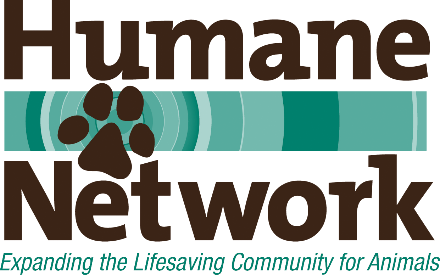 Meet with Key Staff Individually	(including these and any other manager or director level roles)Operations Director/COO / Shelter ManagerAdministrative Services Manager and/or HR, Bookkeeping, etc.Communications, Marketing and Events Manager(s)Development ManagerAnimal Care ManagersAdoptions ManagerPrograms or Outreach Managers (including Volunteer, Foster Program, etc)Pet Resource/Help Desk/Managed Admissions/Intake ManagerField Services ManagerEach veterinarian, individuallyClinic ManagerMaintenance and Janitorial ManagerDocuments to Review (order does not indicate importance):Organization chartPolicies, procedures, SOPsAnnual Impact ReportsCurrent FinancialsAudited FinancialsForm 990Board member agreements and on boarding package for board membersEmployee manual, on boarding information/trainingOrganization’s bylawsContracts and AgreementsRecent Strategic PlansCurrent Mission and GoalsAnimal Statistics Recent/Last  assessment reportList/description of current programsMost recent year’s fundraising and promotional materials Meet with Stakeholders (Staff/BOD/Volunteers/Donors)All staff as whole group in each location(maybe couple sessions to accommodate different schedules)Citizen advisory group (if exists)Volunteers as a whole groupKey donors, individuals and perhaps a focus group or reception for donors Lunch meeting with Board Chair and/or PresidentMeet with other Animal Welfare LeadershipAnimal Services OR Humane Society/SPCA DirectorLeadership of any active or potentially active rescue groupsOther directors of similar agencies in the statePlan calls with all major foundation/grant fundersCommunity Foundation Meet with Public OfficialsCounty commissioners  or city council members(each of them individually)Mayors of major citiesLobbyist, if have oneState legislatorsMeet with Key Partners/ContactsMedia (print, TV, etc.)Businesses that are substantial partners Key vendors (over time) IT, Health insurance, Liability insurance, Manager of any investment accounts